Vrijdag                     03-02-2023  Singelpark 5SchoudermantelOdijkVrijdag                     03-02-2023  Singelpark 5SchoudermantelOdijk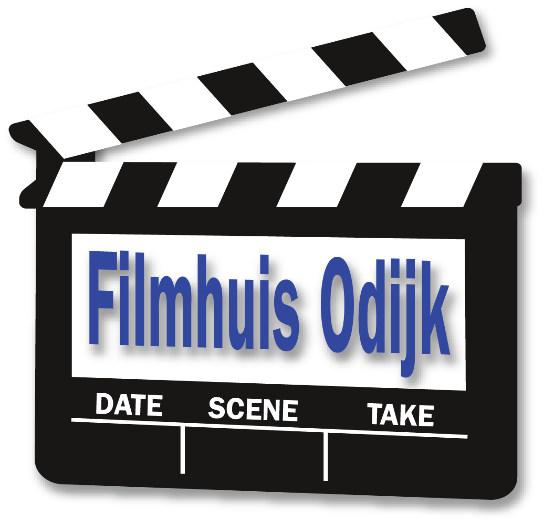 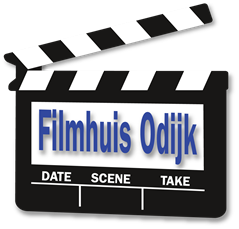 Musicale film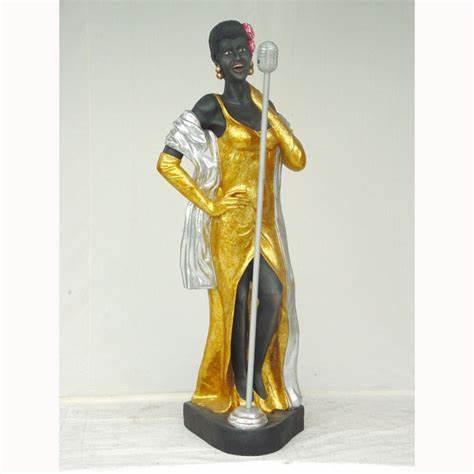 Samen met het cultuurplatform Bunnik hebben we de maand februari het thema Respect. Het filmhuis draait hiervoor een film over het leven van een beroemde zangeres. 25 februari in de ochtend heeft het cultuurplatform hetzelfde thema. Informatie volgt via henActeurs   Acteurs   ?? kom kijkenRegisseurRegisseur?? van harte Welkom!Zaal open 19.30		AANVANG  20.00 Zaal open 19.30		AANVANG  20.00 Zaal open 19.30		AANVANG  20.00 Kaarten a 6 euro kontant bij: -   Bakkerij Doeleman, Meent Odijk-   Kaashandel van Manen, dorpsstraat  Bunnik -  Bakkerij Doeleman, Werkhoven-   Bakkerij Doeleman, Meent Odijk-   Kaashandel van Manen, dorpsstraat  Bunnik -  Bakkerij Doeleman, WerkhovenMeer informatie via filmhuisodijk@hotmail.comMeer informatie via filmhuisodijk@hotmail.comMeer informatie via filmhuisodijk@hotmail.com